CORPORACIÓN EDUCACIONAL  A&GColegio El Prado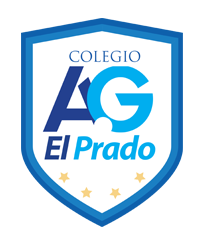 Cooperativa nº 7029 – PudahuelTeléfonos: 227499500  -   227476072www.colegioelprado.cldireccioncolegioelprado@gmail.comRBD: 24790-1  Profesor(a): Karen Lara Agurto                                                              CURSO: 8° BásicoGUIA N° 1
Conociendo los nutrientes1.- Investigue sobre los siguientes conceptos:Moléculas inorgánica: ________________________________________________________________________________________________________________________________________________________________________________________________________________________Molécula orgánica:________________________________________________________________________________________________________________________________________________________________________________________________________________________Proceso de polimerización: ________________________________________________________________________________________________________________________________________________________________________________________________________________________Monómeros: ________________________________________________________________________________________________________________________________________________________________________________________________________________________ 2.  Completa la siguiente tabla con la información de los nutrientes que se solicita acontinucación.NutrientesInorgá-nicoOrgá-nicoComposición químicaCaracterísticasMóno-merosFuncionesEjemplosLípidos Agua Sales minerales Carbohidra-tos Proteínas Vitaminas